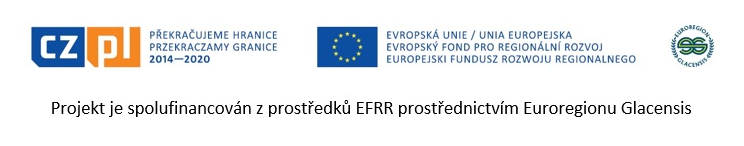 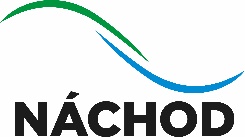 Město NáchodOdbor kultury a sportuMasarykovo náměstí 40, 547 01 Náchod 	Sp.Zn   : Čj.(Če.): PID:       Vyřizuje:	 Tel./mobil: E-mailDatum: 18.03.2022Objednávka číslo: 192/2022(číslo objednávky uvádějte vždy na faktuře)Adresa dodavatele: BEXAMED s.r.o., Miranova 148/10, 102 00 Praha 15   IČ 24766356                     DIČ CZ24766356 Objednáváme u Vás:1) bifázický defibrilátor ZOLL AED PLUS 39.193,11 Kč
2) Simulátor tester pro AED ZOLL            7.264,84 Kč
3) Trénovací elektroda k ZOLL                  5.553,90 Kč
4) Ambu Sam - resuscitační figurína        7.018 Kč
5) hasící spreje Červinka 57 kusů             7.634,98 Kč
CELKEM:                                                     66.665 Kčv rámci projektu „Bezpečně v Evropském městě Náchod - Kudowa-Zdrój, reg.č. CZ.11.4.120/0.0/0.0/16_008/0002910, který je spolufinancován z prostředků Evropské unie – Evropského fondu pro regionální rozvoj prostřednictvím Euroregionu Glacensis.Výše výdaje v Kč: 66.665,- Kč vč. 21% DPH a dopravy                                                                                                                          Dodací lhůta: do 10.04.2022Dodavatel je povinen veškerou dokumentaci související s realizací projektu včetně účetních dokladů řádně uchovávat minimálně do konce roku 2032 Dodavatel je též povinen do roku 2032 za účelem ověřování plnění povinností vyplývajících z Rozhodnutí o poskytnutí dotace poskytovat požadované informace a dokumentaci zaměstnancům nebo zmocněncům pověřených orgánů oprávněných k provedení kontroly (např.  Centrum pro regionální rozvoj ČR, auditní orgán, Evropská komise, Platební a certifikační orgán, Evropský účetní dvůr, národní kontrolní orgány) a je povinen vytvořit zaměstnancům nebo zmocněncům pověřených orgánů podmínky k provedení kontroly vztahující se k realizaci projektu a poskytnout jim při provádění kontroly součinnost.Dodavatel si je vědom, že je ve smyslu ust. § 2 písm. e) zákona č. 320/2001 Sb., o finanční kontrole ve veřejné správě a o změně některých zákonů (zákon o finanční kontrole), ve znění pozdějších předpisů, povinen spolupůsobit při výkonu finanční kontroly.Na fakturu kromě běžných fakturačních údajů uveďte:Projekt „Bezpečně v Evropském městě Náchod - Kudowa-Zdrój, reg.č. CZ.11.4.120/0.0/0.0/16_008/0002910, který je spolufinancován z prostředků Evropské unie – Evropského fondu pro regionální rozvoj prostřednictvím Euroregionu Glacensis.“Úhrada zajištěna v kap.: 16	                       Objednávku vyhotovil:  Potvrzení odbor finanční:					               Dne: 18. 03. 2022                            Bez razítka			                                                                                  města neplatné			                			     .................................................................                                                                                                             	   podpis příkazce operace                                                                                                    	   …………………………………………….                                                                                                            podpis správce rozpočtuPotvrzuji převzetí a akceptaci objednávky dne 18.3.2022Razítko, podpis dodavatele:                                                                ---------------------------------------------------------------